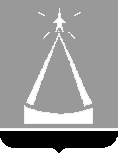 ГЛАВА  ГОРОДСКОГО  ОКРУГА  ЛЫТКАРИНО  МОСКОВСКОЙ  ОБЛАСТИПОСТАНОВЛЕНИЕ15.11.2021_  №  557-пг.о. ЛыткариноО проведении публичных слушаний по проекту бюджета  городского округа Лыткарино на 2022 год и плановый период 2023 и 2024 годов В целях обеспечения реализации прав населения городского округа  Лыткарино на непосредственное участие в осуществлении местного самоуправления,  в соответствии со статьей 28 Федерального закона от 06.10.2003 №131-ФЗ «Об общих принципах организации местного самоуправления в Российской Федерации», статьями 2, 21 Устава городского округа Лыткарино Московской области, Положением о публичных слушаниях (народных обсуждениях) в муниципальном образовании «Городской округ Лыткарино», утвержденным решением Совета депутатов города Лыткарино от 09.08.2006 №191/19, статьей 31 Положения о бюджете и бюджетном процессе в городском округе Лыткарино Московской области, утвержденного Решением Совета депутатов города Лыткарино от 01.11.2012 №309/35, постановляю:1. Провести публичные слушания по проекту бюджета городского округа Лыткарино на 2022 год и плановый период 2023 и 2024 годов                                           14 декабря 2021 года в 17 час. 00 мин. по адресу: г.Лыткарино, ул. Сафонова, дом 2-а, Муниципальное образовательное учреждение дополнительного образования детей «Детская музыкальная школа» (по согласованию с руководителем учреждения).2. Утвердить состав организационного комитета по подготовке и проведению публичных слушаний по проекту бюджета городского округа  Лыткарино  на 2022 год и плановый период 2023 и 2024 годов (далее-организационный комитет) согласно приложению.3. Заместителю главы Администрации - управляющему делами Администрации городского округа Лыткарино (Е.С.Завьялова)                          обеспечить организацию и проведение публичных слушаний по проекту бюджета городского округа Лыткарино на 2022 год и плановый период 2023 и 2024 годов. 4. Начальнику Финансового управления города Лыткарино (Н.П.Архипова)  выступить на публичных слушаниях с докладом по проекту бюджета городского округа Лыткарино на 2022 год и плановый период 2023 и 2024 годов.5. Установить срок подачи предложений и замечаний по проекту бюджета городского округа Лыткарино на 2022 год и плановый период 2023 и 2024 годов в течение 14 дней со дня опубликования настоящего постановления и проекта бюджета в организационный комитет по адресу:             г. Лыткарино, ул. Первомайская, д .7/7, Администрация городского округа Лыткарино, кабинет 34.6. Финансовому управлению города Лыткарино (Н.П.Архипова) обеспечить опубликование настоящего постановления и проекта бюджета                               городского округа Лыткарино на 2022 год и плановый период 2023 и 2024 годов в установленном порядке и размещение на официальном сайте городского округа Лыткарино в сети «Интернет» не позднее 24 ноября 2021 года.7. Контроль за исполнением настоящего постановления возложить                                 на заместителя главы Администрации городского округа Лыткарино Е.В.Бразгину.                                                                                                          К.А.Кравцов                                                                                                                                                     